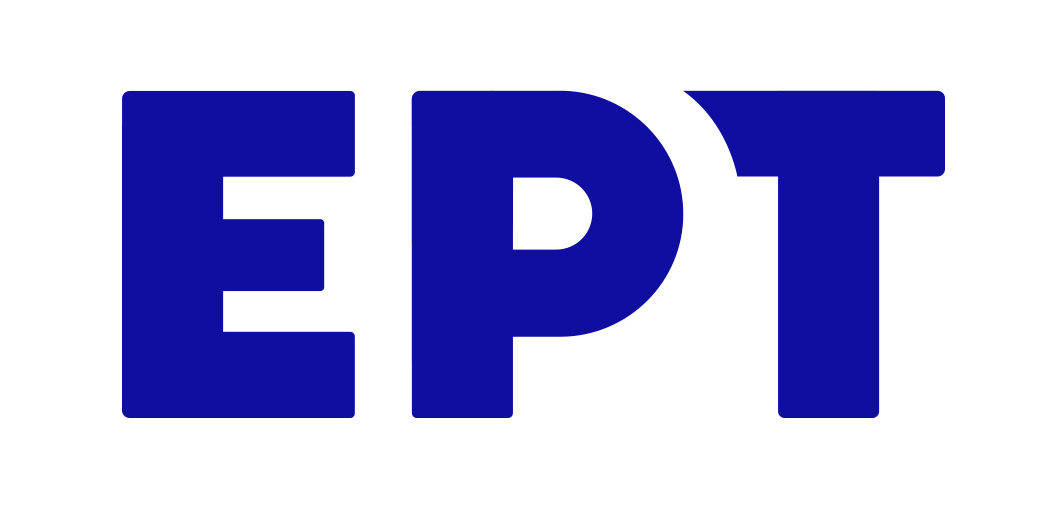 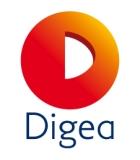 									Αθήνα, 1/10/2021ΑΝΑΚΟΙΝΩΣΗ Νέα ημερομηνία για τη 2η Ψηφιακή Μετάβαση στην Περιφερειακή Ενότητα ΚρήτηςΗ δεύτερη ψηφιακή μετάβαση στην Περιφερειακή Ενότητα Κρήτης, η οποία αναβλήθηκε με απόφαση του Υπουργείου Ψηφιακής Διακυβέρνησης εξ αιτίας του ισχυρότατου σεισμού και των συνεπειών του στην περιοχή ,  θα πραγματοποιηθεί από κοινού και από τους δύο παρόχους επίγειας ψηφιακής ευρυεκπομπής, την ΕΡΤ και την Digea, την Τετάρτη 20 Οκτωβρίου 2021. Αξίζει να σημειωθεί ότι με το ανωτέρω βήμα ολοκληρώνεται επιτυχώς το έργο της δεύτερης ψηφιακής μετάβασης σε ολόκληρη την Επικράτεια.